                                                                                                             Apstiprināts:Iepirkuma komisijas2016. gada 24.oktobrī(Protokols Nr.52)Iepirkuma procedūras„Ventilācijas izveide Baložu pilsētas kultūras centram”ID Nr. ĶNP 2016/38NOLIKUMSĶekavas pagasts, Ķekavas novads, 2016I Vispārīgā informācijaIepirkuma identifikācijas Nr.: ĶNP 2016/38Pasūtītājs: Ķekavas novada pašvaldība, NMR kods 90000048491, juridiskā adrese: Gaismas iela 19 k-9-1, Ķekava, Ķekavas pagasts, Ķekavas novads, LV-2123, kontaktinformācijas tālrunis 67935803, fakss 67935819 kontaktpersonas: par iepirkuma dokumentāciju – Ilga Viegliņa un Līga Blate, tālrunis: 67935803, e-pasts: iepirkumi@kekava.lv.Iepirkuma īss apraksts: būvdarbi – ventilācijas izveide Baložu pilsētas kultūras centram, Baloži, Ķekavas novads saskaņā ar Tehnisko specifikāciju (1. pielikums) (turpmāk – Darbi).Piedāvājumu iesniegšanas un atvēršanas vieta, datums, laiks un kārtība:piegādātāji piedāvājumus iesniedz personiski vai ar kurjera starpniecību līdz 2016. gada 7.novembrim plkst.11:00, adrese: Ķekavas novada pašvaldība, Gaismas iela 19 k-9-1, Ķekava, Ķekavas pagasts, Ķekavas novads, LV-2123. Informācija: t. 67935803; piedāvājumu atvēršanas sanāksme notiek 2016. gada 7.novembrī, adrese: 24.kabinets, Gaismas iela 19 k-9-1, Ķekava, Ķekavas pagasts, Ķekavas novads, LV-2123;piedāvājumu atvēršana notiek Nolikumā un Publisko iepirkumu likumā noteiktajā kārtībā.Piedāvājuma nodrošinājums:piedāvājuma nodrošinājums tiek noteikts 500 EUR (pieci simti euro). Bez piedāvājuma nodrošinājuma pretendenta piedāvājums netiek izskatīts. Piedāvājuma nodrošinājums, kas neatbilst Nolikuma prasībām, tiek noraidīts, un pretendenta piedāvājums netiek izskatīts;piedāvājuma nodrošinājumu iesniedz tādas kredītiestādes, kura saņēmusi atļauju sniegt finanšu pakalpojumus Latvijas Republikā, neatsaucamas beznosacījumu garantijas formā saskaņā ar Nolikumam pievienoto paraugu 2. pielikumā vai kā apdrošināšanas polisi, kuru izsniegusi apdrošināšanas sabiedrība, kas saņēmusi atļauju sniegt apdrošināšanas pakalpojumus Latvijas Republikā, un kurā nodrošinājuma devējs (kredītiestāde vai apdrošināšanas sabiedrība) apņemas izmaksāt pasūtītājam nodrošinājuma summu, ja:pretendents atsauc savu piedāvājumu, kamēr ir spēkā piedāvājuma nodrošinājums;pretendents, kura piedāvājums izraudzīts saskaņā ar piedāvājuma izvēles kritēriju, pasūtītāja noteiktajā termiņā nav iesniedzis tam iepirkuma procedūras dokumentos un iepirkuma līgumā paredzēto līguma nodrošinājumu;pretendents, kura piedāvājums izraudzīts saskaņā ar piedāvājuma izvēles kritēriju, neparaksta iepirkuma līgumu pasūtītāja noteiktajā termiņā.piedāvājuma nodrošinājuma spēkā esamības termiņš: 120 (viens simts divdesmit) kalendāra dienas, skaitot no 1.4.1. punktā norādītās piedāvājumu iesniegšanas termiņa dienas;piedāvājuma nodrošinājuma dokumenta oriģinālu iesniedz atsevišķi, nepievienojot to piedāvājuma dokumentu sējumiem, bet apliecinātu kopiju iesniedz Atlases dokumentu sējumā;piedāvājuma nodrošinājuma dokuments, pamatojoties uz pretendenta iesniegumu, tiek atdots pretendentam, iestājoties jebkuram no turpmāk minētajiem nosacījumiem: ir beidzies Nolikuma 1.5.3. punktā minētais piedāvājuma nodrošinājuma spēkā esamības termiņš;ir noslēgts iepirkuma līgums;pretendentam, kura piedāvājums izraudzīts saskaņā ar piedāvājuma izvēles kritēriju, piedāvājuma nodrošinājuma dokuments tiek atdots pēc tam, kad šis pretendents pēc iepirkuma līguma noslēgšanas ir iesniedzis līguma nodrošinājumu;saņemot piedāvājuma nodrošinājuma dokumentu, pretendenta pārstāvis uzrāda pilnvaru.Piedāvājumu var iesniegt piegādātājs, kurš ir iepazinies ar Nolikumu un apliecinājis to ar savu parakstu pieteikumā iepirkumam (3. pielikums).Piegādātājs iesniedz piedāvājumu par visu Darbu apjomu.Piegādātājs nevar iesniegt piedāvājuma variantus.Ja ieinteresētais piegādātājs ir laikus pieprasījis papildu informāciju par iepirkuma procedūras dokumentos iekļautajām prasībām attiecībā uz piedāvājumu sagatavošanu un iesniegšanu vai pretendentu atlasi, pasūtītājs to sniedz piecu dienu laikā, bet ne vēlāk kā sešas dienas pirms piedāvājumu iesniegšanas termiņa beigām. Piegādātāja pieprasījums, ko parakstījusi persona, kura ir tiesīga pārstāvēt piegādātāju kā izpildinstitūcijas amatpersona, jāiesniedz rakstveidā Ķekavas novada pašvaldībā, adresējot iepirkuma komisijas priekšsēdētājam. Adrese: Gaismas iela 19 k-9-1, Ķekava, Ķekavas pagasts, Ķekavas novads, LV-2123, fakss: +371 67935819, e-pasts: iepirkumi@kekava.lv, ar norādi „Informācijas pieprasījums par iepirkuma “Ventilācijas izveide Baložu pilsētas kultūras centram”, iepirkuma identifikācijas Nr. ĶNP 2016/38 nolikumu”.Pasūtītājs nodrošina brīvu un tiešu elektronisku pieeju iepirkuma dokumentiem pasūtītāja mājas lapā http://www.kekava.lv sadaļā “Pašvaldība”/“Publiskie iepirkumi”/ “Pašvaldības iepirkumi”. Turpat tiek publicēti visi piegādātāju uzdotie jautājumi un pasūtītāja uz tiem sniegtās atbildes. Pasūtītājs un piegādātājs ar informāciju apmainās rakstveidā.II Prasības piegādātājiemPar pretendentu iepirkumā var būt piegādātājs vai piegādātāju apvienība, kas izpilda šādus atbilstības kritērijus (pierādījumi šo kritēriju izpildei tiek iesniegti Atlases dokumentu sējumā saskaņā ar Nolikuma IV sadaļu):uz pretendentu (ja piedāvājumu iesniedz piegādātāju apvienība, tad šī prasība attiecināma atsevišķi uz katru piegādātāju apvienības dalībnieku) vai personālsabiedrības biedru, ja pretendents ir personālsabiedrība, neattiecas Publisko iepirkumu likuma 8.2 panta piektajā daļā minētie izslēgšanas nosacījumi;uz pretendenta norādīto apakšuzņēmēju*, kura veicamo būvdarbu vērtība ir vismaz 20 procenti no kopējās iepirkuma līguma vērtības, vai pretendenta norādīto personu, uz kuras iespējām pretendents balstās, lai apliecinātu, ka tā kvalifikācija atbilst paziņojumā par līgumu vai iepirkuma procedūras dokumentos noteiktajām prasībām, neattiecas Publisko iepirkumu likuma 8.2 panta piektajā daļā minētie izslēgšanas nosacījumi;* Šā Nolikuma izpratnē apakšuzņēmējs ir pretendenta vai tā apakšuzņēmēja piesaistīta vai nolīgta persona, kura veic būvdarbus, kas nepieciešami ar pasūtītāju noslēgta publiska būvdarbu līguma izpildei neatkarīgi no tā, vai šī persona būvdarbus veic pretendentam vai citam apakšuzņēmējam.pretendents (ja piedāvājumu iesniedz piegādātāju apvienība, tad šī prasība attiecināma atsevišķi uz katru piegādātāju apvienības dalībnieku; ja piedāvājumu iesniedz personālsabiedrība, tad šī prasība attiecināma uz personālsabiedrību, kā arī atsevišķi uz katru personālsabiedrības biedru) un tā norādītie apakšuzņēmēji likumā noteiktajā kārtībā ir reģistrēti komercreģistrā Latvijas Republikā vai līdzvērtīgā uzņēmējdarbību/komercdarbību reģistrējošā iestādē ārvalstīs; pretendents (personālsabiedrība un visi personālsabiedrības biedri, ja piedāvājumu iesniedz personālsabiedrība; visi piegādātāju apvienības dalībnieki, ja piedāvājumu iesniedz piegādātāju apvienība), tā norādītais apakšuzņēmējs, kas veiks būvdarbus reglamentētajā sfērā, ir reģistrēts būvkomersantu reģistrā un attiecīgo speciālistu sertifikāti ir reģistrēti būvkomesantā kā minēto uzņēmuma darba ņēmēja personāls vai attiecīgā profesionālā reģistrā ārvalstīs, vai pretendentam ir kompetentas institūcijas izsniegta licence, sertifikāts vai cits līdzvērtīgs dokuments, ja attiecīgās valsts normatīvie tiesību akti paredz profesionālo reģistrāciju, licences, sertifikāta vai citu līdzvērtīgu dokumentu izsniegšanu;pretendentam iepriekšējo piecu gadu laikā (2011., 2012., 2013., 2014., 2015. gadā) vai 2016. gadā jābūt pieredzei kā ģenerāluzņēmējam:vismaz divu līdzīgu objektu būvniecībā, kas katrs ir līdzīgi pēc rakstura (par pēc rakstura līdzīgiem būvdarbiem tiks uzskatīti būvdarbi (siltumapgādes, ventilācijas, rekuperācijas un aukstumapgādes sistēmu būvdarbi) publiskās ēkās (saskaņā ar Latvijas būvnormatīvu LBN 208-08 „Publiskas ēkas un būves”) un pēc apjoma (naudas izteiksmē vismaz 25000EUR (divdesmit pieci tūkstoši euro) vērtībā  (pilnībā pabeigti un ekspluatācijā nodoti objekti, līgumā noteiktajā termiņā un kvalitātē, par kuriem ir saņemtas pasūtītāju pozitīvas atsauksmes); būvdarbu veikšanā vismaz vienā publiskā ēkā, kurā, nepārtraucot objekta darbību, veikti pēc rakstura līdzīgi būvdarbi (siltumapgādes, ventilācijas, rekuperācijas un aukstumapgādes sistēmu būvdarbu) vismaz 25000EUR (divdesmit pieci tūkstoši euro) vērtībā (bez PVN) (pilnībā pabeigts un ekspluatācijā nodots objekts, līgumā noteiktajā termiņā un kvalitātē, par kuru ir saņemta pasūtītāja pozitīva atsauksme). Atbilstību šajā punktā noteiktajai prasībai pretendents var apliecināt arī ar kādu no nolikuma 2.1.5.1. punktā noteiktajiem objektiem, ja būvdarbu izpildes laikā tajā netika pārtraukta objekta darbība;pretendentam Darbu izpildē kopā jānodarbina:vismaz viens siltumapgādes, ventilācijas, rekuperācijas un aukstumapgādes sistēmu būvdarbu vadītājs ar būvprakses sertifikātu siltumapgādes, ventilācijas, rekuperācijas un aukstumapgādes sistēmu būvdarbu vadīšanā, kurš iepriekšējo piecu gadu laikā (2011., 2012., 2013., 2014., 2015. gadā) vai 2016. gadā ir veicis siltumapgādes, ventilācijas, rekuperācijas un aukstumapgādes sistēmu (līdz 01.10.2014. – siltumapgādes un ventilācijas sistēmu) būvdarbu vadīšanu vismaz vienā pēc rakstura un apjoma līdzīgā objektā (par līdzīgu tiks uzskatīts objekts, kurā veikti būvdarbi (pārbūve (rekonstrukcija) vai jauna būvniecība) publiskā ēkā (saskaņā ar Latvijas būvnormatīvu LBN 208-08 „Publiskas ēkas un būves”), naudas izteiksmē vismaz 25000EUR (divdesmit pieci tūkstoši euro vērtībā bez PVN un šajā objektā būvdarbi ir pabeigti līgumā noteiktajā termiņā un kvalitātē, objekts ir nodots ekspluatācijā un par to ir saņemta pasūtītāja pozitīva atsauksme;iepriekšējo trīs finanšu gadu laikā pretendenta finanšu apgrozījumam ventilācijas, rekuperācijas un aukstumapgādes sistēmu būvniecībā ir jābūt vismaz 75 000  EUR (septiņdesmit pieci tūkstoši euro) (bez PVN). Ja pretendenta darbības ilgums ir mazāks par trim gadiem, finanšu apgrozījumam būvniecībā ir jābūt proporcionālam nostrādātājam laikam. Ja piedāvājumu iesniedz piegādātāju apvienība vai personālsabiedrība, tad šī prasība jāizpilda kopā piegādātāju apvienības dalībniekiem (personālsabiedrības biedriem);pretendentam ir pozitīvs pašu kapitāls un pretendenta kopējais likviditātes koeficients (apgrozāmie līdzekļi / īstermiņa saistības) nav mazāks par 1,0. Ja piedāvājumu iesniedz piegādātāju apvienība, tad šī prasība attiecināma atsevišķi uz katru piegādātāju apvienības dalībnieku; ja piedāvājumu iesniedz personālsabiedrība, tad šī prasība attiecināma uz personālsabiedrību, kā arī atsevišķi uz katru personālsabiedrības biedru;pretendentam visā Darbu izpildes laikā jābūt spēkā būvdarbu veicēja civiltiesiskās atbildības obligātajai apdrošināšanai;pretendents Nolikumā noteiktajā kārtībā ir iesniedzis savu priekšlikumu par Darbu (būvdarbu, tajos izmantoto materiālu, konstrukciju un tehnoloģiju) kvalitātes garantiju;pretendentam ir jābūt spējīgam nodrošināt kredītiestādes neatsaucamu beznosacījumu garantiju kā līguma nodrošinājumu 5% (piecu procentu) apmērā no iepirkuma līguma cenas;pretendenta kvalitātes vadības sistēmai jābūt pārbaudītai. Ja piedāvājumu iesniedz piegādātāju apvienība, tad šī prasība attiecināma atsevišķi uz katru piegādātāju apvienības dalībnieku; ja piedāvājumu iesniedz personālsabiedrība, tad šī prasība attiecināma atsevišķi uz katru personālsabiedrības biedru;pretendentam līguma izpildes laikā jāspēj īstenot pasākumi vides aizsardzības prasību nodrošināšanai. Ja piedāvājumu iesniedz piegādātāju apvienība, tad šī prasība attiecināma atsevišķi uz katru piegādātāju apvienības dalībnieku; ja piedāvājumu iesniedz personālsabiedrība, tad šī prasība attiecināma atsevišķi uz katru personālsabiedrības biedru;pretendents nevar iesniegt individuālu piedāvājumu, ja piedalās piegādātāju apvienībā vai personālsabiedrībā, kura iesniedz piedāvājumu iepirkumam. Pretendents nevar piedalīties vairāk kā vienā piegādātāju apvienībā vai personālsabiedrībā, kura iesniedz piedāvājumu iepirkumam.Piegādātāju apvienības dalībnieki, kā arī personālsabiedrības biedri iesniedz Nolikuma 4.2. punktā minētos dokumentus par katru piegādātāju apvienības dalībnieku (personālsabiedrības biedru), bet gadījumos, kad prasības izpilde paredz kopīgu rādītāju uzrādīšanu, papildus jāiesniedz arī attiecīgs kopīgs dokuments.Ja piedāvājumu iesniedz piegādātāju apvienība, kura uz piedāvājuma iesniegšanas brīdi nav juridiski noformējusi savu sadarbību saskaņā ar Komerclikumu, lai tā tiktu atzīta par pretendentu, ir jāiesniedz visu piegādātāju apvienības dalībnieku parakstīts saistību raksta (protokola, vienošanās, cita dokumenta) oriģināls vai apliecināta kopija, kas apliecina, ka gadījumā, ja pretendents tiek atzīts par uzvarētāju, tiks izveidota personālsabiedrība saskaņā ar Nolikuma prasībām.Ja piedāvājumu iesniedz personālsabiedrība, tad, lai tā tiktu atzīta par pretendentu iepirkumā, ir jāiesniedz personālsabiedrības līguma oriģināls vai apliecināta kopija vai izraksts, kā arī cita dokumenta (protokola, vienošanās, u.tml.) oriģināls vai apliecināta kopija, kas apliecina katra personālsabiedrības biedra kompetenci un atbildības robežas, un limitu, ja tas nav atspoguļots personālsabiedrības līgumā vai tā izrakstā.Ja piedāvājumu iesniegusī piegādātāju apvienība tiek atzīta par iepirkuma uzvarētāju, tā ne vēlāk kā nākamajā darba dienā pēc tam, kad iepirkuma komisijas (turpmāk – Komisija)  lēmums par iepirkuma procedūras rezultātiem kļuvis neapstrīdams Publisko iepirkumu likumā noteiktajā kārtībā, paraksta personālsabiedrības līgumu, saskaņā ar kuru vismaz viens biedrs, kas ir reģistrēts vai 4.2.4. punktā noteiktajā gadījumā tiks reģistrēts būvkomersantu reģistrā ar tiesībām veikt Nolikumā noteiktos Darbus, ir biedrs ar pilnu atbildību, un piesaka personālsabiedrības reģistrāciju komercreģistrā. Personālsabiedrības līguma apliecinātu kopiju, kā arī personālsabiedrības pārstāvja pilnvaru iesniedz pasūtītājam.Ja pretendents Nolikuma 2.5. punktā minētajos termiņos neiesniedz pasūtītājam norādītos dokumentus, uzskatāms, ka pretendents atteicies noslēgt iepirkuma līgumu un pasūtītājs ir tiesīgs, paturot piedāvājuma nodrošinājumu, lemt par iepirkuma līguma slēgšanu ar pretendentu, kura piedāvājums tika atzīts par nākamo saimnieciski izdevīgāko.Komisijai ir tiesības pārbaudīt, vai uz Nolikuma 2.1.1. un 2.1.2. punktā minētajām personām attiecas Publisko iepirkumu likuma 8.2 panta piektajā daļā minētie izslēgšanas nosacījumi. Ja šādi izslēgšanas apstākļi tiek konstatēti, Komisija ir tiesīga izslēgt pretendentu no dalības iepirkuma procedūrā saskaņā ar Publisko iepirkumu likuma 8.2 panta septīto un astoto daļu.Ja pretendents plāno iesaistīt Darbu izpildē apakšuzņēmējus, par apakšuzņēmējiem iesniedz Nolikuma 4.2.3., 4.2.4. punktā un, ja attiecināms, arī 4.2.5., 4.2.6. un 4.2.7. punktā norādīto informāciju un dokumentus, kā arī katra apakšuzņēmēja apliecinājumu par gatavību piedalīties Darbu veikšanā, norādot tos darbus, kurus viņš paredz veikt (4. pielikums).III Informācija par iepirkuma priekšmetuIepirkuma rezultātā uzvarētājam tiek piešķirtas tiesības veikt būvdarbus – ventilācijas izveide Baložu pilsētas kultūras centram saskaņā ar Tehnisko specifikāciju (1. pielikums), un Nolikumu. Visus nepieciešamos saskaņojumus, atļaujas darbu uzsākšanai un nodošanai par saviem līdzekļiem saņem Darbu izpildītājs.Darbu izpildes termiņš: 1 kalendārais mēnesis no līguma noslēgšanas dienas. Darbu izpildes vieta: Skolas iela 4, Baloži, Ķekavas novads. Darbi jāveic nepārtraucot Skolas ielas 4, Baložos, Ķekavā darbību. Darbu izpildes grafika jāsaskaņo ar Baložu pilsētas kultūras centru Skolas iela 4, Baložos, Ķekavas novadā.Norēķini par Darbu veikšanu tiek veikti bez avansa maksājumiem. Ikmēneša maksājumu Pasūtītājs veic Būvuzņēmējam par iepriekšējā mēnesī izpildītiem Būvdarbiem, pēc faktiski paveiktā apjoma, kuru akceptējis Pasūtītājs, kad Pasūtītājs ir saņēmis Darbu izpildes aktu atbilstoši Ministru Kabineta 19.08.2014.g. noteikumos Nr.500 „Vispārīgie būvnoteikumi” noteiktām formām, kuru apstiprinājuši Pušu pārstāvji un būvuzraugs un rēķinu.Tehniskā specifikācija: Tehniskā specifikācija pievienota Nolikumam. Tehniskā specifikācija satur Tehnisko projektu, Darbu apjomu sarakstu un aprakstu par kvalitātes līmeni. Piegādātājs, saskaņā ar Tehnisko specifikāciju iegūst Finanšu piedāvājuma (5. pielikums) un Tehniskā piedāvājuma sagatavošanai nepieciešamos datus.Ja rodas šaubas par pasūtītāja izsniegtās Tehniskās specifikācijas atbilstību, piegādātājs iesniedz informācijas pieprasījumu Nolikuma 1.9. punktā norādītajā kārtībā un termiņos.Pasūtītāja izsniegtā Tehniskā specifikācija piegādātājam jāizvērtē ar pietiekamu rūpību, lai iepirkumā uzvarējušais pretendents, parakstot iepirkuma līgumu, varētu apliecināt, ka Tehniskajā piedāvājumā (tāmēs) iekļauti visi darbi un materiāli, kuri nepieciešami pilnīgai Tehniskajā specifikācijā paredzēto darbu veikšanai, lai nodrošinātu Darbu nodošanu pasūtītājam iepirkuma līgumā noteiktajā termiņā.Darbu (būvdarbu, pielietoto materiālu, konstrukciju un tehnoloģiju) minimālais garantijas termiņš ir 36 (trīsdesmit seši) kalendāra mēneši.Darbu kārtība: Darbi tiek veikti saskaņā ar Darbu izpildītāja izstrādāto darbu veikšanas projektu. Objekta apskate Objekta apskate un sapulce notiks 2016.gada 31. oktobrī plkst.11:00, pulcēšanās Skolas iela 4, Baloži, Ķekavas novads.Apsekošanas fakts tiek fiksēts Objekta apsekošanas reģistrācijas lapā atbilstoši nolikuma 14.pielikumam, kuru paraksta piegādātāja un pasūtītāja pārstāvji.Pasūtītājs saskaņā ar iepirkuma līguma, kā arī Ministru kabineta 2003. gada 25. februāra noteikumu Nr. 92 „Darba aizsardzības prasības, veicot būvdarbus” prasībām, pilnvaro Darbu izpildītāju pildīt pienākumus, kas ir noteikti darba aizsardzības koordinatoram projekta izpildes posmā. Tādējādi pretendentam jānodrošina atbilstoša speciālista piesaiste minētā uzdevuma izpildei.Iepirkuma līguma nodrošināšanai uzvarētājs iesniedz kredītiestādes neatsaucamu beznosacījumu garantiju kā līguma nodrošinājumu 5% (piecu procentu) apmērā no iepirkuma līguma cenas saskaņā ar paraugu 6.pielikumā.IV Prasības piedāvājuma noformēšanai un iesniedzamie dokumentiPiedāvājuma dokumentus pretendents sagatavo atbilstoši Nolikumam, ievērojot šādas prasības: dokumentus noformē atbilstoši Dokumentu juridiskā spēka likuma un Ministru kabineta 2010. gada 28. septembra noteikumu Nr. 916 „Dokumentu izstrādāšanas un noformēšanas kārtība” prasībām;dokumentus sagatavo latviešu valodā;dokumentiem svešvalodās pievieno atbilstošus tulkojumus latviešu valodā. Svešvalodā sagatavots dokuments, kuram nav pievienots atbilstošs tulkojums valsts valodā, netiek pieņemts un Komisija uzskata, ka šis dokuments nav iesniegts. Citās valstīs izsniegtajiem valsts pārvaldes iestāžu vai notariālajiem dokumentiem jābūt legalizētiem normatīvajos aktos noteiktajā kārtībā. Ja minētā prasība nav izpildīta, Komisija uzskata, ka šis dokuments nav iesniegts;dokumentus iesniedz trīs atsevišķos sējumos, kur katrs ir caurauklots ar auklu, visas lapas numurējot un salīmējuma vietā sējuma aizmugurē izdarot atbilstošu apstiprinājumu (sašūto lapu skaits, pretendenta zīmogs, pretendenta vadītāja vai atbilstoši pilnvarotas personas paraksts, tā atšifrējums un datums), kā pirmo lapu ieliekot satura rādītāju; tie ir: Atlases dokumenti, Tehniskais piedāvājums un Finanšu piedāvājums;uz katra dokumentu sējuma izdara attiecīgu norādi: „Atlases dokumenti”, „Tehniskais piedāvājums”, „Finanšu piedāvājums”;visiem dokumentiem ir jābūt skaidri salasāmiem, bez neatrunātiem dzēsumiem, labojumiem vai svītrojumiem;piedāvājuma dokumentus paraksta un noteiktajos gadījumos to atvasinājumus apliecina tikai persona, kura ir tiesīga pārstāvēt pretendentu kā izpildinstitūcijas amatpersona, vai pamatojoties uz atbilstoša apjoma pilnvarojumu; ja piedāvājumu paraksta pilnvarotā persona, piedāvājuma atlases dokumentiem pievieno atbilstoši noformētu rakstveida pilnvaru;dokumentus iesniedz vienā slēgtā (aizlīmētā un aizzīmogotā) iepakojumā, uz kura norāda:pasūtītāja nosaukumu un nodokļu maksātāja adresi;pretendenta nosaukumu un juridisko adresi;atzīmi “Piedāvājums iepirkuma procedūrai “Ventilācijas izveide Baložu pilsētas kultūras centram”, iepirkuma identifikācijas Nr. ĶNP 2016/38. Neatvērt pirms piedāvājumu atvēršanas sanāksmes.”;piedāvājumu atvēršanas sanāksmē atvērtie piedāvājumi ir pasūtītāja īpašums un netiek atdoti atpakaļ pretendentiem;līdz piedāvājumu iesniegšanas termiņa beigām, pretendents var rakstveidā atsaukt iepriekš iesniegto piedāvājumu. Uz slēgta iepakojuma jānorāda atzīme “Piedāvājums iepirkuma procedūrai “Ventilācijas izveide Baložu pilsētas kultūras centram”, iepirkuma identifikācijas Nr. ĶNP 2016/38”, kā arī papildus norāde –  „Atsaukums”. Atsaukums izslēdz pretendenta tālāku līdzdalību Iepirkumā. Pēc piedāvājumu iesniegšanas termiņa beigām pretendents piedāvājumu labot nevar;sagatavojot piedāvājumu, pretendentam ir saistošas prasības, kas izvirzītas Nolikumā, kā arī visos tā pielikumos, tai skaitā paraugos.Atlases dokumentu sējumā pretendents iesniedz šādus dokumentus:pilnvaru, ja piedāvājuma dokumentus iesniedz un paraksta pilnvarotā persona;Objekta apsekošanas lapa. Skatīt 14.pielikumu.pieteikumu dalībai  iepirkumā saskaņā ar paraugu 3. pielikumā;lai apliecinātu 2.1.3. punktā noteiktās prasības izpildi, ja pretendents vai tā apakšuzņēmējs reģistrēts ārvalstī – uzņēmējdarbību/komercdarbību reģistrējošas iestādes ārvalstī izdotas reģistrācijas apliecības apliecinātu kopiju;lai apliecinātu 2.1.4. punktā noteiktās prasības izpildi: pretendenta (personālsabiedrības un visu personālsabiedrības biedru, ja piedāvājumu iesniedz personālsabiedrība; visu piegādātāju apvienības dalībnieku, ja piedāvājumu iesniedz piegādātāju apvienība), tā norādītā apakšuzņēmēja, kas veiks būvdarbus reglamentētajā sfērā, būvkomersanta reģistrācijas apliecības vai lēmuma par reģistrāciju būvkomersantu reģistrā apliecinātu kopiju. Ārvalstu pretendentiem jāiesniedz attiecīga profesionālā reģistra izsniegtas reģistrācijas apliecības apliecināta kopija vai kompetentas institūcijas izsniegtas licences, sertifikāta vai cita līdzvērtīga dokumenta apliecināta kopija, ja attiecīgās valsts normatīvie tiesību akti paredz profesionālo reģistrāciju, licences, sertifikāta vai citu līdzvērtīgu dokumentu izsniegšanu, kā arī pretendenta apliecinājumu, ka gadījumā, ja šim pretendentam tiks piešķirtas tiesības slēgt iepirkuma līgumu, tas līdz līguma slēgšanai tiks reģistrēts būvkomersantu reģistrā; lai apliecinātu 2.1.5. punktā noteiktās prasības izpildi: izziņu saskaņā ar paraugu 7. pielikumā par iepriekšējo piecu gadu laikā (2011., 2012., 2013., 2014., 2015. gadā) vai 2016. gadā kā ģenerāluzņēmējam veiktiem:vismaz divu objektu būvniecības darbiem, kas katrs ir līdzīgi pēc rakstura (par pēc rakstura līdzīgiem būvdarbiem tiks uzskatīti būvdarbi siltumapgādes, ventilācijas, rekuperācijas un aukstumapgādes publiskās ēkās (saskaņā ar Latvijas būvnormatīvu LBN 208-08 „Publiskas ēkas un būves”) un pēc apjoma (naudas izteiksmē vismaz 25000,00 EUR (divdesmit pieci tūkstoši euro) vērtībā (bez PVN), un šajos objektos būvdarbi ir pabeigti līgumā noteiktajā termiņā un kvalitātē un objekti ir nodoti ekspluatācijā;būvniecības darbiem vismaz vienā publiskā ēkā, kurā, nepārtraucot objekta darbību, veikti pēc rakstura līdzīgi būvdarbi (siltumapgādes, ventilācijas, rekuperācijas un aukstumapgādes) vai jauna būvniecība) vismaz 25000,00 EUR (divdesmit pieci tūkstoši euro) vērtībā (bez PVN), un šajā objektā būvdarbi ir pabeigti līgumā noteiktajā termiņā un kvalitātē un objekts ir nodots ekspluatācijā. Atbilstību šajā punktā noteiktajai prasībai pretendents var apliecināt arī ar kādu no nolikuma 2.1.5.1., resp. 4.2.6.1. punktā noteiktajiem objektiem, ja būvdarbu izpildes laikā tajā netika pārtraukta objekta darbība;Izziņai pievieno pasūtītāja pozitīvu atsauksmi un objekta ekspluatācijā pieņemšanas akta kopiju par katru izziņā minēto objektu;lai apliecinātu 2.1.6. punktā noteikto prasību izpildi:iesaistītā personāla (speciālistu) sarakstu saskaņā ar paraugu 8.1. pielikumā;izziņu (saskaņā ar paraugu 8.3. pielikumā) par pretendenta iesaistītā atbildīgā būvdarbu vadītāja iepriekšējo piecu gadu laikā (2011., 2012., 2013., 2014., 2015. gadā) vai 2016. gadā veiktu būvdarbu vadīšanu kā atbildīgajam būvdarbu vadītājam:vismaz divos pēc rakstura un apjoma līdzīgos objektos (par līdzīgiem tiks uzskatīti objekti, kuros veikti būvdarbi (siltumapgādes, ventilācijas, rekuperācijas un aukstumapgādes) publiskās ēkās (saskaņā ar Latvijas būvnormatīvu LBN 208-08 „Publiskas ēkas un būves”), naudas izteiksmē vismaz 25000,00 EUR (divdesmit pieci tūkstoši euro) vērtībā (bez PVN, no kuriem vismaz viens no šiem objektiem ir tāds, kurā veikto būvdarbu laikā netika pārtraukta šī objekta darbība, un šajos objektos būvdarbi ir pabeigti līgumā noteiktajā termiņā un kvalitātē un objekti ir nodoti ekspluatācijā;vismaz vienā publiskā ēkā, kurā, nepārtraucot objekta darbību, veikti pēc rakstura līdzīgi būvdarbi (siltumapgādes, ventilācijas, rekuperācijas un aukstumapgādes) vai jauna būvniecība) vismaz 25000,00 EUR (divdesmit pieci tūkstoši euro) vērtībā (bez PVN), un šajā objektā būvdarbi ir pabeigti līgumā noteiktajā termiņā un kvalitātē un objekts ir nodots ekspluatācijā.Izziņai pievieno pasūtītāja pozitīvu atsauksmi par katru izziņā minēto objektu, kā arī būvatļaujas, būvdarbu vadītāja saistību raksta, būvdarbu žurnāla vai jebkura cita dokumenta, kas apliecina izziņā norādītos faktus, apliecinātas kopijas; (*Būvspeciālistu darbības sfēras šajā Nolikumā norādītas saskaņā ar Ministru kabineta 2014. gada 7. oktobra noteikumiem Nr. 610 „Būvspeciālistu kompetences novērtēšanas un patstāvīgās uzraudzības noteikumi”. Pasūtītājs par atbilstošiem atzīs arī tādus spēkā esošus sertifikātus, kuros norādītas sertificēšanas jomas atbilstoši Ministru kabineta 2003. gada 8. jūlija noteikumiem Nr. 383. “Noteikumi par būvprakses un arhitekta prakses sertifikātu piešķiršanu, reģistrēšanu un anulēšanu”).attiecībā uz ārvalstu speciālistiem papildus jāiesniedz licences, sertifikāti vai citi dokumenti attiecīgo pakalpojumu sniegšanai (ja šādu dokumentu nepieciešamību nosaka attiecīgās ārvalsts normatīvie akti), kā arī Latvijas Republikas kompetentas institūcijas izsniegta profesionālās kvalifikācijas atzīšanas apliecība. Ja ārvalstu speciālistam šādas apliecības nav, jāiesniedz pretendenta apliecinājums par to, ka šis speciālists atbilst izglītības un profesionālās kvalifikācijas prasībām attiecīgas profesionālās darbības veikšanai Latvijas Republikā, un gadījumā, ja pretendentam tiks piešķirtas tiesības slēgt iepirkuma līgumu, līdz līguma noslēgšanai attiecīgais speciālists iegūs Latvijas Republikas kompetentas institūcijas izsniegtu profesionālās kvalifikācijas atzīšanas apliecību;lai apliecinātu 2.1.7. un 2.1.8. punktā noteikto prasību izpildi: pretendenta parakstītu izziņu par pretendenta finanšu apgrozījumu (bez PVN) tajā komercdarbības daļā, kas attiecas uz ēku būvniecības jomu iepriekšējos trīs gados (par iepriekšējiem trīs gadiem tiek uzskatīti 2013., 2014. un 2015. gads), norādot apgrozījumu attiecīgajā jomā. Ja pretendents dibināts vēlāk – izziņu par finanšu apgrozījumu ēku būvniecības jomā par nostrādāto laika periodu. Pretendents izziņā iekļauj informāciju, kas apliecina, ka pretendenta kopējais likviditātes koeficients (apgrozāmie līdzekļi / īstermiņa saistības) pēdējā gadā nav mazāks par 1,0 un informāciju, kas apstiprina, ka pretendenta paša kapitāls ir pozitīvs. Šos datus iesniedz par pēdējo gadu, par kuru auditu veicis zvērināts revidents. Prasība informāciju par likviditātes koeficientu un pašu kapitālu pamatot ar tādiem dokumentiem, kurus pārbaudījis (auditējis) zvērināts revidents, attiecināma tikai uz tādiem pretendentiem, kuri atbilst Gada pārskatu likumā noteiktajiem kritērijiem attiecībā uz nepieciešamību pēc zvērināta revidenta pārbaudīta gada pārskata;lai apliecinātu 2.1.9. punktā noteiktās prasības izpildi: pretendenta spēkā esoša būvdarbu veicēja civiltiesiskās atbildības obligātās apdrošināšanas līguma (polises) un apdrošināšanas noteikumu apliecinātas kopijas (apdrošināšanas līgumam jāatbilst piedāvājumu atvēršanas sanāksmes dienā spēkā esošajam normatīvajam regulējumam) vai apdrošināšanas sabiedrības apliecinājumu par apņemšanos noslēgt apdrošināšanas līgumu ar pretendentu saskaņā ar paraugu 9. pielikumā;lai izpildītu 2.1.11. punktā noteikto prasību: kredītiestādes izsniegtu apliecinājumu, ka tā, pretendenta uzvaras gadījumā, izsniegs tam neatsaucamu beznosacījumu garantiju – līguma nodrošinājumu 5% (piecu procentu) apmērā no līguma cenas;lai izpildītu 2.1.12. punktā noteikto prasību: kvalitātes vadības sistēmas atbilstības ISO 9001:2008 vai ekvivalentai kvalitātes vadības sistēmai, kas atbilst Eiropas sertifikācijas standartiem visa veida būvdarbu veikšanā, sertifikāta kopiju vai citas Eiropas Savienības dalībvalsts normatīvajos aktos noteiktajā kārtībā akreditētas institūcijas izdota sertifikāta kopiju, vai citus pretendenta iesniegtus pierādījumus par līdzvērtīgu kvalitātes vadības pasākumu īstenošanu pretendenta darbībās būvniecībā;lai izpildītu 2.1.13. punktā noteikto prasību: vides vadības sistēmas atbilstības ISO 14001:2004 vai ekvivalentai vides vadības sistēmai, kas atbilst Eiropas sertifikācijas standartiem visa veida būvdarbu veikšanā, sertifikāta kopiju. Pretendents spēju īstenot šos pasākumus var apliecināt arī (iesniedzot attiecīgus pierādījumus):lai izpildītu darba aizsardzības un drošības prasības: darba drošības sistēmas atbilstība OHSAS 18001 vai ekvivalenta darba drošības un darba aizsardzības sistēma.ar Latvijas vai citas Eiropas Savienības dalībvalsts normatīvajos aktos noteiktajā kārtībā akreditētas institūcijas izsniegtu sertifikātu, kas apliecina viņa atbilstību Eiropas vai starptautiskajiem vides vadības sistēmas standartiem;ar līdzvērtīgu novērtējumu par savas darbības atbilstību vides aizsardzības prasībām, kuras Latvijā atbilst 4.2.13.1. vai 4.2.13.2. punktā minētajām vides vadības sistēmām. Nolikuma 2.3. punktā minēto piegādātāju apvienības dokumentu;Nolikuma 2.4. punktā minētos personālsabiedrības dokumentus;pretendenta apliecinājumu, kurā norādīts pretendenta veicamo darbu apjoms procentos no kopējā apjoma un katram apakšuzņēmējam nododamo darbu veidi (nododamā līguma daļa), kā arī katram apakšuzņēmējam nododamo darbu apjoms procentos (finansiālā vērtība) no kopējās iepirkuma līguma vērtības. Apliecinājumu noformē saskaņā ar paraugu 10. pielikumā un iesniedz arī tajā gadījumā, ja pretendents neplāno iesaistīt apakšuzņēmējus;dokumentus, kas jāiesniedz par apakšuzņēmējiem, saskaņā ar Nolikuma 2.8. punkta prasībām;piedāvājuma nodrošinājuma dokumenta apliecinātu kopiju un, ja piedāvājuma nodrošinājuma dokuments ir apdrošināšanas polise, apdrošināšanas noteikumus un apdrošināšanas prēmijas samaksu apliecinošu dokumentu atbilstoši Nolikuma 1.5.4.punktā noteiktajam.Tehniskā piedāvājuma dokumentu sējumā pretendents iesniedz šādus dokumentus, kuri apliecina pretendenta iesniegtā piedāvājuma atbilstību iepirkuma priekšmeta aprakstam un Darbu izpildei izvirzītajām prasībām:saskaņā ar būvnormatīva LBN 501-06 prasībām sagatavotu tāmi, ko iesniedz papīra dokumenta veidā, kā arī elektroniski (CD) MS Office Excel formātā;Darbu izpildes kalendāro grafiku.Izmantojamo pamatmateriālu pārskatu par galvenajiem Darbos izmantojamajiem materiāliem (paraugs 11. pielikumā);Būvdarbu organizācijas aprakstu (pēc līguma noslēgšanas – Darbu veikšanas projektu), kas apliecina Nolikumā izvirzīto Darbu organizācijas prasību izpildi, un kurā norādīta pretendenta personāla kvalifikācija un attiecīgo darbu veikšanai paredzētais tehniskais nodrošinājums, kas nepieciešams, lai būvdarbus veiktu kalendārajā grafikā noteiktajos termiņos;pretendenta sagatavotu Darbu izpildes (būvniecības) risku analīzi. Minimālās prasības būvniecības risku analīzei norādītas 12. pielikumā;lai izpildītu Nolikuma 3.12. punktā noteikto prasību: ja pakalpojumu nodrošina fiziska vai juridiska persona:kompetenta speciālista, kuram ir tiesības sniegt pakalpojumus darba aizsardzības jomā, izglītību apliecinoša dokumenta kopiju saskaņā ar Ministru kabineta 2003. gada 25. februāra noteikumu Nr. 92 „Darba aizsardzības prasības, veicot būvdarbus” 8.1 1. punkta vai 8.1 2. punkta prasībām;kompetenta speciālista apliecinājumu par apņemšanos sadarboties ar pretendentu saskaņā ar paraugu 13. pielikumā.Finanšu piedāvājuma dokumentu sējumā saskaņā ar paraugu 5. pielikumā pretendents iesniedzfinanšu piedāvājumu;lai izpildītu 2.1.10. punktā noteikto prasību: pretendenta priekšlikumu par Darbu kvalitātes garantiju.V Piedāvājumu vērtēšanas un izvēles kritēriji un Komisijas lēmumiKomisija piedāvājumu izskatīšanu un novērtēšanu veic šādā kārtībā:pārbauda iesniegto piedāvājumu noformējuma atbilstību Nolikuma un normatīvo aktu prasībām; tālāk Komisija izskata tikai tos piedāvājumus, kuru noformējums ir atzīts par atbilstošu; piedāvājuma noformējuma trūkumu gadījumā Komisija var lemt par piedāvājuma tālāku izskatīšanu; šajā punktā minētie apstākļi tiek fiksēti attiecīgajā Komisijas lēmumā;izskatot Atlases dokumentu sējumā iesniegtos dokumentus, pārbauda, vai ir iekļauti visi Nolikuma 4.2. punktā norādītie dokumenti, novērtē pretendentu, to norādīto apakšuzņēmēju un iesaistītā personāla (speciālistu) atbilstību Nolikuma II sadaļā izvirzītajām kvalifikācijas prasībām, nepieciešamības gadījumā iegūstot informāciju publiski pieejamās datubāzēs, no kompetentām valsts un pašvaldību institūcijām vai no citiem avotiem; tālāk Komisija izskata tikai tos piedāvājumus, kuros ir iesniegti visi pieprasītie atlases dokumenti un kurus iesnieguši kvalifikācijas prasības izpildījušie pretendenti; minētie apstākļi tiek fiksēti attiecīgajā Komisijas lēmumā;izskatot Tehniskā piedāvājuma dokumentus, pārbauda, vai ir iekļauti visi Nolikuma 4.3. punktā norādītie dokumenti, kā arī pārbauda, vai dokumenti un tajos sniegtā informācija atbilst Nolikuma III sadaļā izvirzītajām prasībām; tālāk Komisija izskata tikai tos piedāvājumus, kuros ir iesniegti visi pieprasītie Tehniskā piedāvājuma dokumenti, kā arī tajos ietvertā informācija atbilst Nolikuma III sadaļā izvirzītajām prasībām; minētie apstākļi tiek fiksēti attiecīgajā Komisijas lēmumā;no piedāvājumiem, kuri tiek atzīti par atbilstošiem saskaņā ar Nolikuma 5.1.1.-5.1.3. punktu, Komisija izvēlas saimnieciski visizdevīgāko piedāvājumu.saimnieciski visizdevīgākā piedāvājuma izvēles kritēriji un to skaitliskās vērtības:pretendenta piedāvājuma skaitlisko vērtējumu (P) aprēķina pēc formulas:P = P1 + P2, kurP - pretendenta piedāvājuma skaitliskais vērtējums.P1 – cenas kritērija skaitliskais vērtējums, kuru aprēķina šādā kārtībā:Punkti par piedāvāto līgumcenu = , kur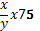 x – zemākā piedāvātā līgumcena starp Iepirkuma procedūras ietvaros iesniegtajiem piedāvājumiem, kas atbilst noteiktajām atlases prasībām,y – vērtējamā pretendenta piedāvājumā norādītā līgumcena,75 – maksimālais pretendentam piešķiramo punktu skaits cenas kritērija ietvaros.P2 – garantijas laika kritērija skaitliskais vērtējums, kuru aprēķina šādā kārtībā: Piedāvājumiem, kuros piedāvāts garantijas termiņš ir 60 mēneši, punkti netiek piešķirti.Piedāvājumiem, kuros piedāvātais garantijas termiņš ir 61 un vairāk mēneši, punkti tiek aprēķināti pēc šādas formulas: , kur:
x – izvērtējamā piedāvājumā norādītais garantijas termiņš mēnešos (mēnešu skaits);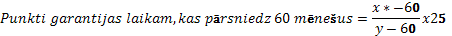 y – garākais Iepirkuma procedūras ietvaros piedāvātais garantijas termiņš mēnešos (mēnešu skaits) (y maksimālā vērtība var būt 96).25 – maksimālais pretendentam piešķiramo punktu skaits garantijas laika kritērija ietvaros.*Maksimālais punktu skaits tiek piešķirts, ja pretendents piedāvājis 96 mēnešu veikto būvdarbu garantijas termiņu. Pretendents var piedāvāt garāku būvdarbu garantijas termiņu par 96 mēnešiem. Šajā gadījumā saimnieciski izdevīgākā piedāvājuma noteikšanas aprēķina formulā pretendenta piedāvātais garantijas termiņš mēnešos tiks norādīts 96 mēneši. Ja pretendenta piedāvājumā un kredītiestādes apliecinājumā (4.2.12. punkts) norādīti atšķirīgi garantijas termiņi, aprēķina formulā tiks izmantots kredītiestādes apliecinājumā norādītais termiņš.Pasūtītājs pieprasīs tam pretendentam, kuram atbilstoši citām paziņojumā par līgumu vai iepirkuma procedūras dokumentos noteiktajām prasībām un Nolikuma V sadaļā minētajam piedāvājuma izvēles kritērijam būtu piešķiramas līguma slēgšanas tiesības, 10 (desmit) darbdienu laikā pēc dienas, kad pieprasījums izsniegts vai nosūtīts, iesniegt pasūtītājam šādus dokumentus:ja, pārbaudot Ministru kabineta noteiktajā informācijas sistēmā, vai pretendentam, pretendenta norādītajam apakšuzņēmējam, kura veicamo būvdarbu vērtība ir vismaz 20 procenti no kopējās iepirkuma līguma vērtības, personālsabiedrības biedram, ja pretendents ir personālsabiedrība, vai pretendenta norādītajai personai, uz kuras iespējām pretendents balstās, lai apliecinātu, ka tā kvalifikācija atbilst paziņojumā par līgumu vai iepirkuma procedūras dokumentos noteiktajām prasībām, nav nodokļu parādu, tajā skaitā valsts sociālās apdrošināšanas obligāto iemaksu parādu, kas kopsummā pārsniedz 150 euro, pasūtītājs konstatē, ka šāds parāds ir – attiecīgās personas vai tās pārstāvja apliecinātu izdruku no Valsts ieņēmumu dienesta elektroniskās deklarēšanas sistēmas vai pašvaldības izdotu izziņu par to, ka attiecīgajai personai laikā pēc pasūtītāja nosūtītā pieprasījuma saņemšanas dienas nav nodokļu parādu, tajā skaitā valsts sociālās apdrošināšanas obligāto iemaksu parādu, kas kopsummā pārsniedz 150 euro;papildus, attiecībā uz ārvalstī reģistrētu vai pastāvīgi dzīvojošu pretendentu, pretendenta norādīto apakšuzņēmēju, kura veicamo būvdarbu vērtība ir vismaz 20 procenti no kopējās iepirkuma līguma vērtības, personālsabiedrības biedru, ja pretendents ir personālsabiedrība, vai pretendenta norādīto personu, uz kuras iespējām pretendents balstās, lai apliecinātu, ka tā kvalifikācija atbilst paziņojumā par līgumu vai iepirkuma procedūras dokumentos noteiktajām prasībām, – attiecīgās ārvalsts kompetentās institūcijas izziņu, kas apliecina, ka uz attiecīgajām personām neattiecas Publisko iepirkumu likuma 8.2 panta piektajā daļā noteiktie gadījumi.Ja 5.2. punktā noteiktajā termiņā pretendents neiesniedz visus dokumentus, ko pasūtītājs ir pieprasījis saskaņā ar 5.2.1. vai 5.2.2. punktā minēto, pasūtītājs to izslēdz no dalības iepirkuma procedūrā.Pēc piedāvājumu izvērtēšanas Komisija noformē lēmumu par a iepirkuma rezultātiem un publicē to saskaņā ar Publisko iepirkumu likuma prasībām.Jebkurā piedāvājumu izvērtēšanas stadijā Komisija var pieņemt lēmumu par eksperta pieaicināšanu piedāvājumu izvērtēšanai, informācijas pieprasījumiem, kā arī citus lēmumus, kas ir nepieciešami piedāvājumu pilnīgai izvērtēšanai saskaņā ar Nolikumu un Publisko iepirkumu likumu.VI Komisijas un piegādātāju (pretendentu) tiesības un pienākumiKomisija ir izveidota ar Ķekavas novada Domes 2009.gada 7.jūlija lēmumu Nr.4.§ (Prot. Nr.2), 2010.gada 8.aprīļa lēmumu Nr.1.§ 1.1. (Prot. Nr.9), 2011.gada 10.februāra lēmumu Nr.1.§ 1. (Prot. Nr.2), 2012.gada 24.februāra lēmumu Nr.8.§ 2. (Prot. Nr.3), 2012.gada 28.jūnija lēmumu Nr.6.§ 2. (Prot. Nr.13); 2014.gada 24.aprīļa lēmumu Nr.1.§ 3. (Prot. Nr.12).Komisijai ir šādas tiesības un pienākumi:pieprasīt, lai pretendents precizētu informāciju par savu piedāvājumu, ja tas nepieciešams pretendentu atlasei, piedāvājuma atbilstības pārbaudei, kā arī piedāvājuma izvēlei;izdarīt grozījumus Nolikumā normatīvajos aktos noteiktajā kārtībā;pēc piegādātāja rakstiska pieprasījuma sniegt paskaidrojumus par Nolikumu normatīvajos aktos noteiktajā kārtībā;pieaicināt atzinuma sniegšanai neatkarīgus ekspertus ar padomdevēja tiesībām;citas tiesības un pienākumi saskaņā ar Publisko iepirkumu likumu, Nolikumu un Latvijas Republikā spēkā esošajiem normatīvajiem aktiem.Piegādātājiem (pretendentiem) ir šādas tiesības un pienākumi:piegādātājiem, kuri atbilst Nolikumā noteiktajām prasībām, ir tiesības bez ierobežojumiem piedalīties izziņotajā ā iepirkumā uz vienādiem noteikumiem ar pārējiem piedāvājumu iesniegušajiem pretendentiem;pretendentam ir tiesības piedalīties piedāvājumu atvēršanas sanāksmē;pretendentam ir tiesības apstrīdēt Komisijas lēmumu par a iepirkuma rezultātiem Publisko iepirkumu likumā noteiktajā kārtībā un termiņos;pretendentam jāizpilda visas Nolikumā noteiktās prasības attiecībā uz piedāvājuma noformējumu, kā arī apliecinājumu par noteiktu saistību uzņemšanos iesniegšanu;pretendentam ir pienākums sniegt Komisijai papildus informāciju pēc pieprasījuma, ja tas ir paredzēts likumā, vai izriet no iepirkuma procedūras būtības un ir nepieciešams lēmuma pieņemšanai par a iepirkuma rezultātiem.Iesniedzot piedāvājumu, pretendents apliecina, ka:pretendentam ir skaidras un saprotamas viņa tiesības un pienākumi;pretendents ir iepazinies ar Nolikuma, tai skaitā visu tā pielikumu, saturu, atzīst to par pareizu un atbilstošu;pretendentam ir skaidras un saprotamas Nolikumā noteiktās prasības piedāvājuma sagatavošanai, līguma priekšmets un Tehniskā specifikācija, kā arī iepirkuma līguma noteikumi, līdz ar ko viņš atzīst, ka Komisija ir nodrošinājusi pretendentam iespēju bez neattaisnojama riska iesniegt piedāvājumu;piekrīt veikt Nolikumā noteiktos Darbus saskaņā ar Nolikumam pievienotā iepirkuma līguma noteikumiem, kā arī viņa iesniegtais piedāvājums ir sagatavots, ņemot vērā minētajā līgumā noteikto.VII Iepirkuma līguma slēgšanaIepirkuma līguma slēgšanas tiesības tiks piešķirtas pretendentam, kurš būs iesniedzis Nolikuma prasībām atbilstošu saimnieciski visizdevīgāko piedāvājumu.Pasūtītājs uzaicina uzvarējušo pretendentu ierasties parakstīt iepirkuma līgumu ar šādiem nosacījumiem:uzvarējušais pretendents ierodas parakstīt iepirkuma līgumu ne vēlāk kā divu darba dienu laikā (piegādātāju apvienība – ne vēlāk kā 7 darba dienu laikā) pēc uzaicinājuma saņemšanas;ja uzvarējušais pretendents ir piegādātāju apvienība, tai pirms līguma parakstīšanas ir jāiesniedz pasūtītājam Nolikuma 2.5. punktā minētie dokumenti;ja uzvarējušais pretendents savā piedāvājumā ir norādījis ārvalstu speciālistu, par kuru ir iesniedzis Nolikuma 4.2.7. punktā minēto apliecinājumu, pretendentam pirms līguma parakstīšanas ir jāiesniedz pasūtītājam Latvijas Republikas kompetentas institūcijas izsniegta profesionālās kvalifikācijas atzīšanas apliecība par katru šādu speciālistu.Ja iepirkuma procedūrā izraudzītais pretendents ir paredzējis apakšuzņēmējam izpildei nodot iepirkuma līguma daļu, kuras vērtība ir vismaz 50 procenti no kopējās iepirkuma līguma vērtības, iepirkuma procedūrā izraudzītais pretendents un attiecīgais apakšuzņēmējs iepirkuma līgumu slēdz, kā piegādātāju apvienība, nosakot katra dalībnieka atbildību. Šādā gadījumā tiek piemēroti Nolikuma 2.5. punkta noteikumi.Apakšuzņēmēja veicamo būvdarbu kopējo vērtību noteic, ņemot vērā apakšuzņēmēja un visu šīs iepirkuma procedūras ietvaros tā saistīto uzņēmumu veicamo būvdarbu vērtību. Šā punkta izpratnē par saistīto uzņēmumu ir uzskatāma kapitālsabiedrība, kurā saskaņā ar Koncernu likumu apakšuzņēmējam ir izšķirošā ietekme vai kurai ir izšķirošā ietekme apakšuzņēmējā, vai kapitālsabiedrību, kurā izšķirošā ietekme ir citai kapitālsabiedrībai, kam vienlaikus ir izšķirošā ietekme attiecīgajā apakšuzņēmējā.Ja uzvarējušais pretendents nav ieradies parakstīt iepirkuma līgumu Nolikumā noteiktajā termiņā, vai, ja attiecināms, nav iesniedzis kādu no Nolikuma 7.2.2. un/vai 7.2.3. punktā norādītajiem dokumentiem, pasūtītājam ir tiesības uzskatīt, ka pretendents ir atteicies no līguma slēgšanas, un, paturot piedāvājuma nodrošinājumu, lemt par iepirkuma līguma slēgšanu ar pretendentu, kura piedāvājums tika atzīts kā nākamais saimnieciski izdevīgākais.Pēc līguma parakstīšanas uzvarējušais pretendents līgumā noteiktajā kārtībā iesniedz kredītiestādes, kura ir tiesīga sniegt finanšu pakalpojumus Latvijas Republikas teritorijā, neatsaucamu beznosacījumu garantiju līguma nodrošinājumam saskaņā ar paraugu 6. pielikumā. Ja pretendents līgumā noteiktajā termiņā neiesniedz kredītiestādes, kura ir tiesīga sniegt finanšu pakalpojumus Latvijas Republikas teritorijā, neatsaucamu beznosacījumu garantiju līguma nodrošinājumam, tad pasūtītājam ir tiesības lauzt līgumu, paturot piedāvājuma nodrošinājumu.Pēc līguma nodrošinājuma saņemšanas pasūtītājs atdod uzvarējušajam pretendentam piedāvājuma nodrošinājumu. Lai saņemtu piedāvājuma nodrošinājumu, šis pretendents iesniedz pasūtītājam iesniegumu un uzrāda pilnvaru.VIII Nolikuma pielikumu sarakstsTehniskais projekts un tāmes;Piedāvājuma nodrošinājums;Pieteikums iepirkumam;Apakšuzņēmēja apliecinājums;Finanšu piedāvājums (ar pretendenta apliecinājumu par piedāvāto būvdarbu garantiju);Līguma nodrošinājuma garantijas paraugs; Paraugs informācijas sagatavošanai par iepriekšējo darba pieredzi;Informācija par iesaistīto personālu:iesaistītā personāla (speciālistu) saraksts;iesaistītā būvdarbu vadītāja apliecinājums;izziņa par būvdarbu vadītāja iepriekšējo darba pieredzi;Apdrošinātāja apliecinājuma paraugs;Pretendenta apliecinājums par apakšuzņēmējiem nododamo darbu apjomu;Izmantojamo pamatmateriālu pārskats;Būvniecības risku analīze;Kompetenta speciālista (kompetentas institūcijas) darba aizsardzības jomā apliecinājums;Objekta apsekošanas reģistrācijas lapa.Iepirkuma komisijas priekšsēdētājs 						A.LiškovskisKritēriji:Maksimāla vērtība1. Piedāvātā līgumcena EUR, bez PVN (P1)752. Garantijas laiks (mēnešos) (P2)25Kopā (P):100